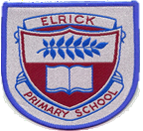 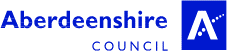 Elrick Primary SchoolRowan DriveWesthill AB32 6QBTelephone 01224 472910				elrick.sch@aberdeenshire.gov.ukwww.elrick.aberdeenshire.sch.ukDear Parent/Carers,It was so lovely to see all the children back at school and settling into their new classes.  Last week was a smooth transition with the three cohort groups. We now have all the children back at school full time and as anticipated the playground is much busier at drop off and pick up times.We would be most grateful and appreciative if we could all follow the below guidance regarding drop off and pickups of your children and take responsibility to ensure we are following national guidelines and strict social distancing.  The children are aware of their entry and exit points around the school.Where there are arrows of marking please can you follow these and keep to the left on narrow pathways.  P1-3 parents/carers can only access the school grounds.  We would encourage that only one parent per family drop off and pick up.Only P1 and P2 should be accessing the playground to the left of the school and we ask that children queue down the path directly leading to Rowan Drive and not in front of the school main entrance.If possible, we would encourage P2 and P3 parents to use the path heading up to the Nursery building, next to the playing field to enter and leave the school grounds.The school playing field can be used for dropping off and collection points as this is a much bigger area of space to ensure social distancing.We also politely ask that no adults or children gather in the playground before 8.55am.From Tuesday 18th August the entry doors will be open from 8.55am to 9.15am.  The children can enter on arrival and there is no requirement for them to line up.Please ensure that the 2 metre social distancing is adhered to when around other adults.We understand that this is a lot to take into consideration and appreciate your patience and understanding as we try to do our best to ensure a safe and welcoming environment.Kind regards,Elrick Primary School